Хузин Анвар МирсаевичГод рождения: __.__.1923г 
техник-лейтенант 
в РККА с __.__.1942 года 
место рождения: Башкирская АССР, Шаранский р-н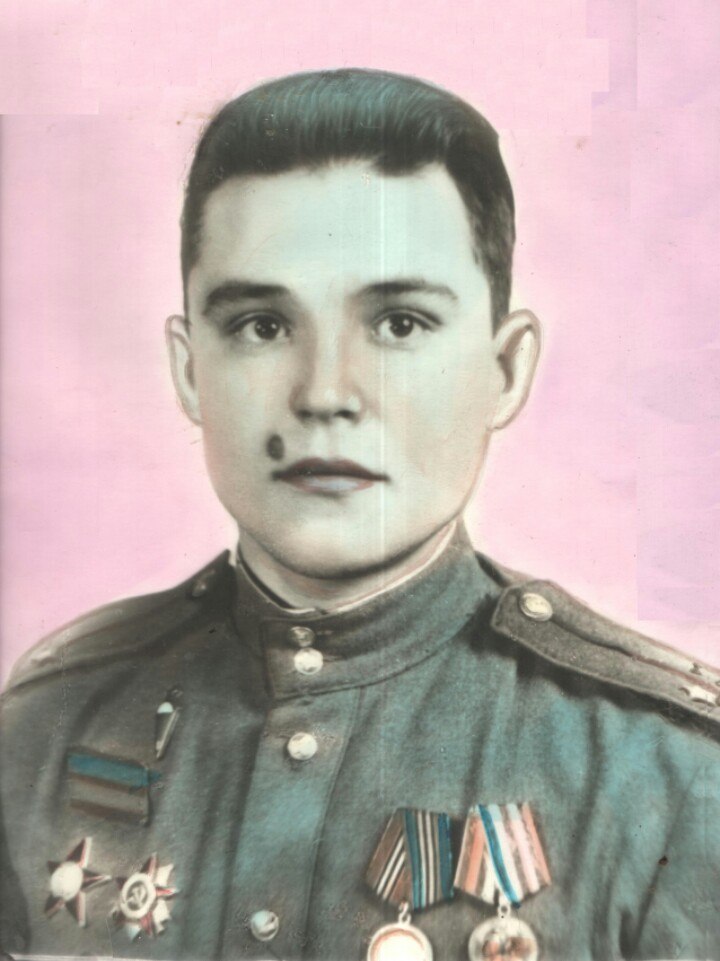 № записи: 1106131668

Перечень наград 
186/н03.06.1945Орден Отечественной войны II степениОрден Отечественной войны II степени 

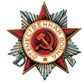 Подвиг: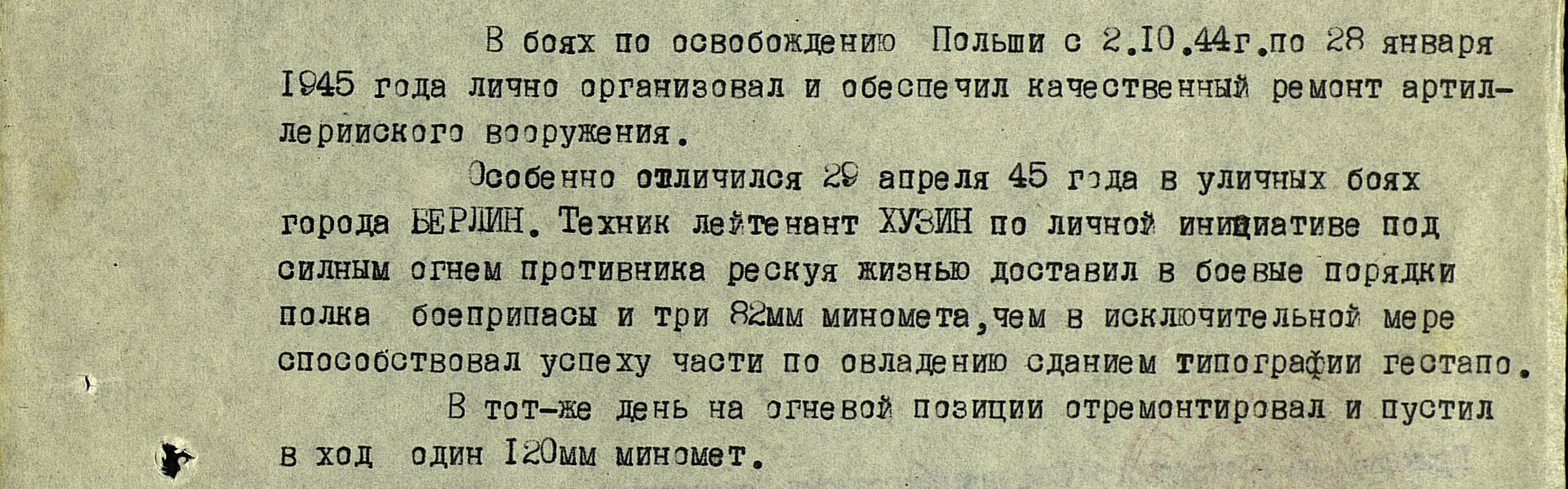 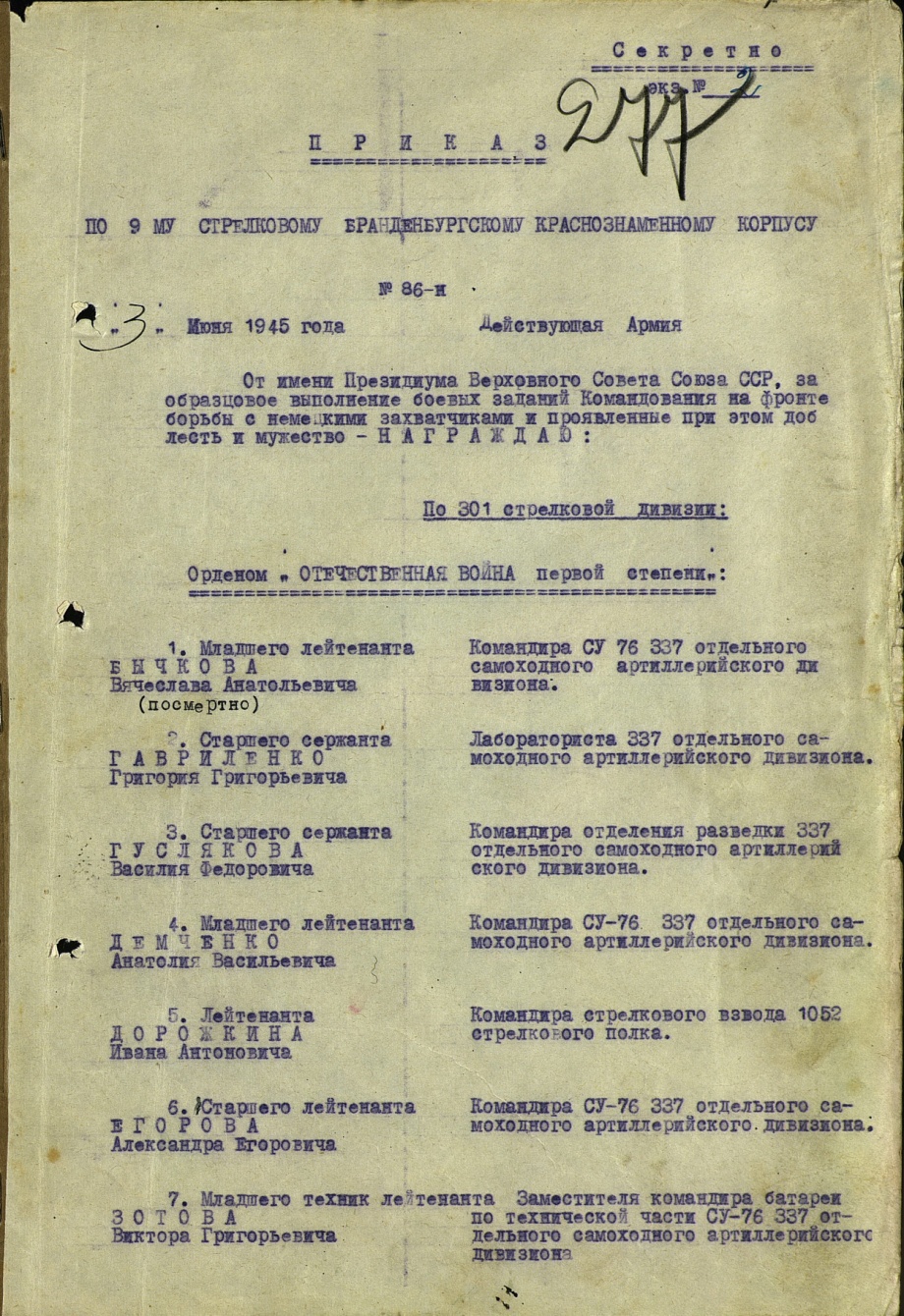 Хузин Анвар Мирсаевич – родился в д.Дюрменево Шаранского района Республики Башкортостан (Башкирская АССР) , в 1923 году. Вырос в  многодетной семье, был самым старшим ребенком из 6 детей.  Начальное образование получил в родной деревне, 10-ти летку закончил в д.Зириклы. Д.Зириклы находилась  в 20 км от дома. Каждый день он добирался до школы пешком, а зимой на лыжах.В 1940 году вместе со своими односельчанами уехал на заработки в Улан-Удэ. В 1941 году началась Великая Отечественная Война и его забрали на фронт.Участвовал во многих боевых действия, дошел до Берлина, получил звание  техник-лейтенанта. После войны остался в Германии.  Решил стать военным, проходил обучения в различных курсах. За его заслуги родители в родной деревне ежемесячно получали пособие в размере 900рублей. В те годы 900 руб. были большими деньгами, и очень помогали выжить семье в военное и послевоенное время, в период голода, нищеты и холода.В 1946 году – вернулся на Родину. Пожил в родной деревне месяц, женился и уехал обратно в Германию.  Спустя год по семейным  обстоятельствам всей семьей вернулся обратно в Башкирию. После возвращение начал работать учителем.  Воспитывал троих детей, 2 сыновей и дочку. В 1953 году его не стало, прожил всего 30 лет.  За свою короткую жизнь успел сделать очень много благих дел. Был гармонистом, хорошо пел, считался первым парнем в деревне. В деревне его называли «Красивый Анвар», так как с таким именем было много мужчин, а на внешность он был очень красивым и всегда выделялся из толпы.Награды: - Орден Отечественной войны II степени- Орден Красной Звезды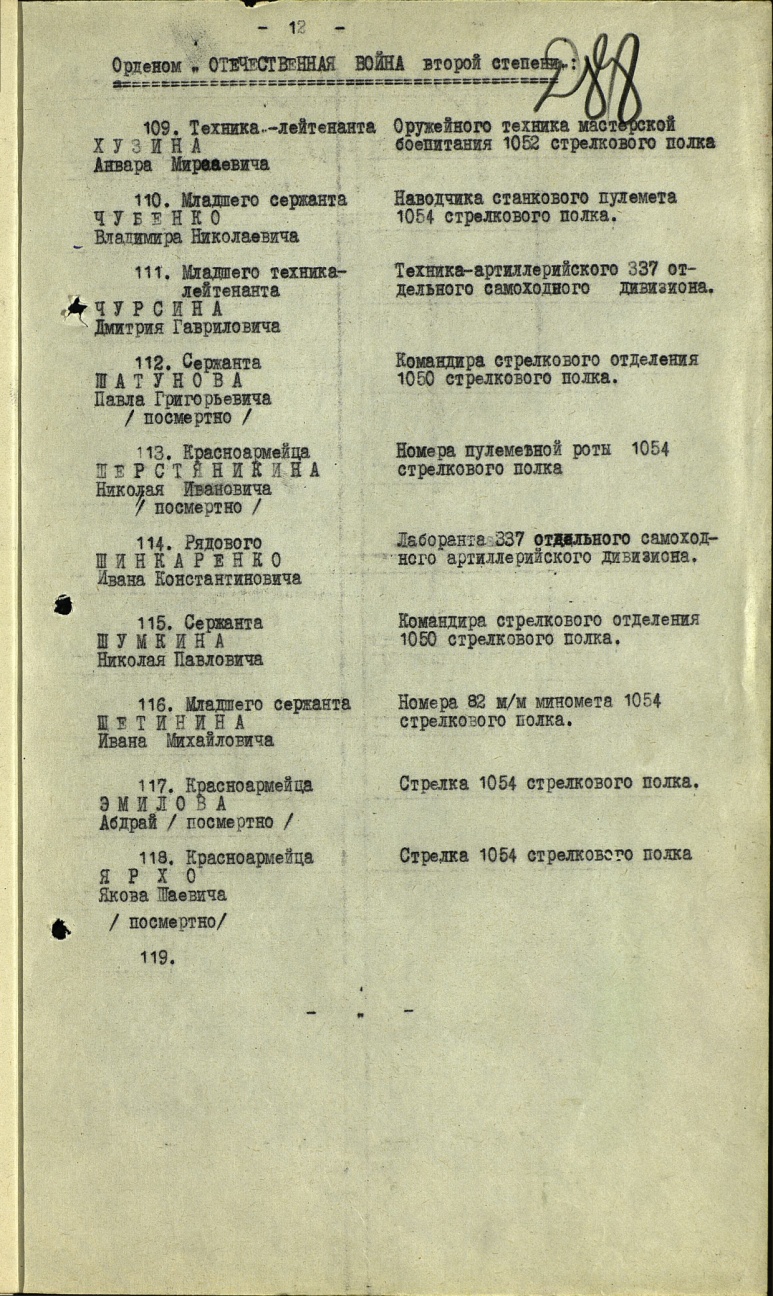 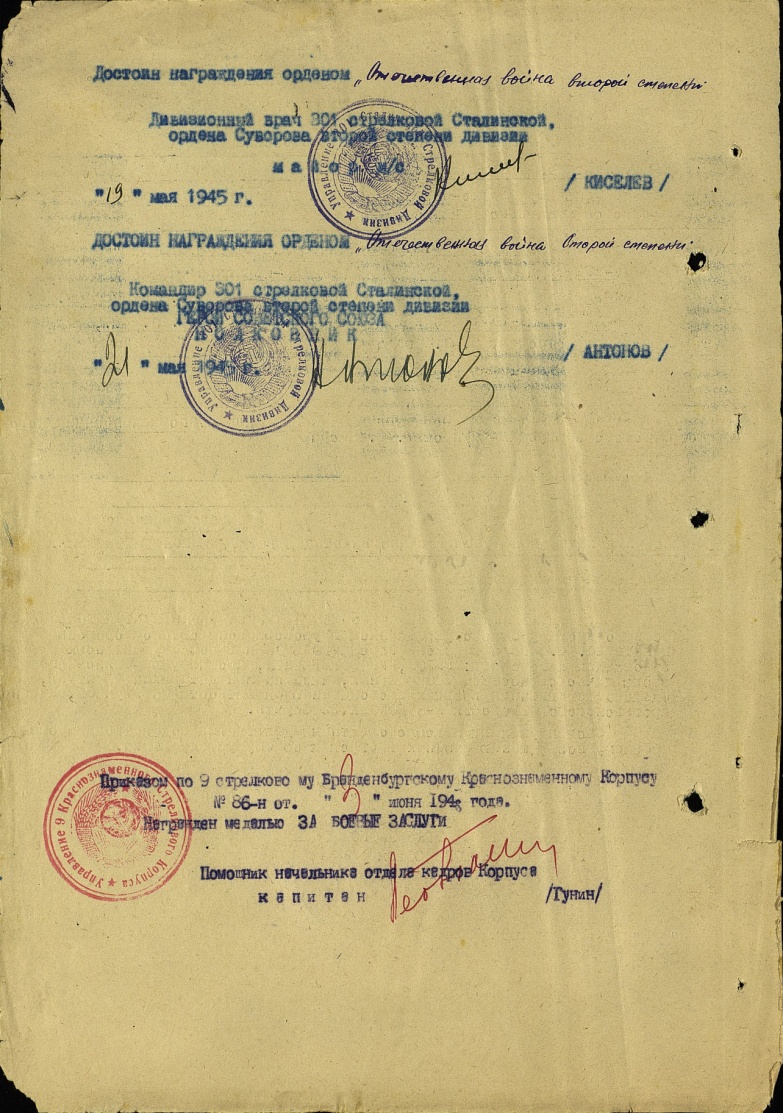 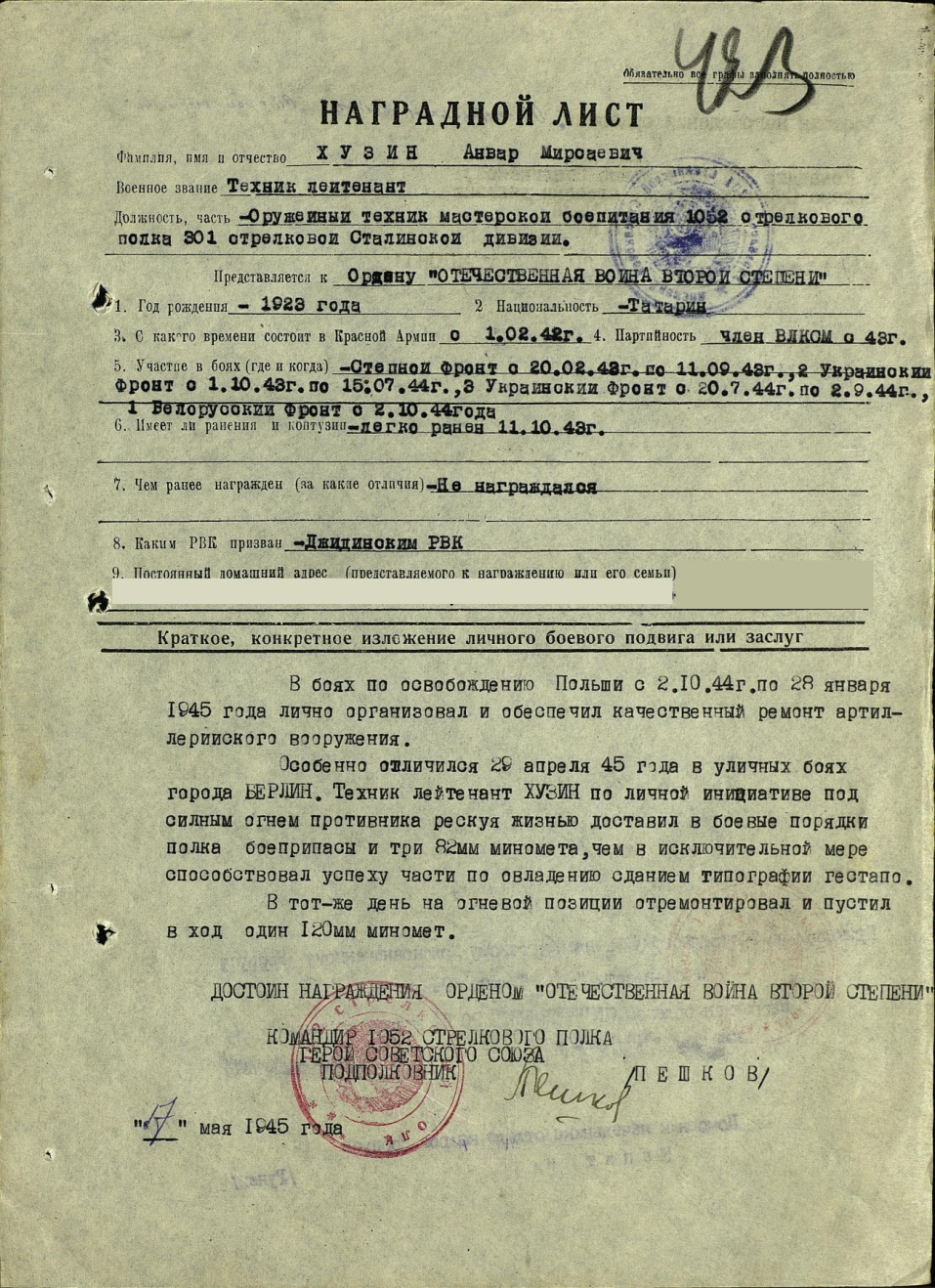 